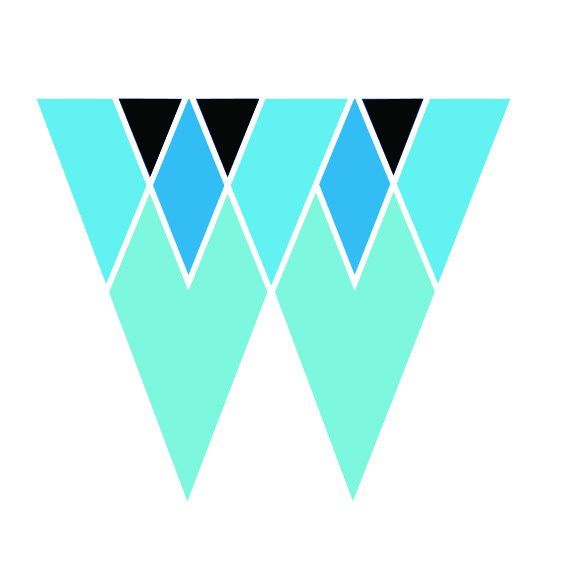 PERSON SPECIFICATION: MAINSCALE TEACHERAll the above elements will be assessed and evaluated through the application form and the selection process CRITERIAESSENTIALDESIRABLEQUALIFICATIONSQualified Teacher Evidence of continuous INSET and commitment to further professional development PROFESSIONAL DEVELOPMENTRecent relevant service training in current education practiceThorough knowledge of the secondary curriculumThorough knowledge of current assessment practices in educationWillingness to undertake further training and developmentPost graduate studyRelevant in service training in education practicesEXPERIENCESuccessful teaching experience in the secondary phasesExperience and good working knowledge of the National CurriculumExperience of working in a school with a high percentage of EAL pupilsExperience across the secondary phasesWorking in partnership with parentsKNOWLEDGE AND UNDERSTANDINGThe class teacher should have knowledge and understanding of:The theory of practice of providing effectively for the individual needs of all children (eg classroom organisation and learning strategies)Statutory National Curriculum  requirements at the appropriate key stageThe monitoring, assessment, recording and reporting of pupils’ progressThe statutory requirements of legislation concerning Equal Opportunities, Health and Safety, SEN and Child ProtectionThe positive links necessary within school and with all its stakeholdersEffective teaching and learning stylesin addition, the class teacher might also have knowledge and understanding of:The preparation and administration of statutory National curriculum testsThe links between schools, especially partner schools SKILLS AND ABILITIESExcellent classroom practitioner skillsAbility to lead by exampleAbility to effectively managing challenging behaviourAbility to organise and manage time and resources effectivelyAbility to work effectively in teamsAbility to communicate effectively all levelsKnowledge of and ability to use a range of formative assessment practicesConfidence with ICTPromote the school’s aims positively, and use effective strategies to monitor motivation and moraleEstablish and develop close relationships with parents, governors and the communityCreate a happy, challenging and effective learning environmentGood powers of reasoning and judgement in a variety of situations and at times of pressureDevelop strategies for creating community linksPERSONAL CHARACTERISTICSApproachable CommittedEmpatheticEnthusiasticOrganisedPatient Resourceful OTHERExcellent interpersonal skillsFlexibility and adaptabilityHigh level of enthusiasm and energyAwareness, understanding and commitment to Equal OpportunitiesGood sense of humour